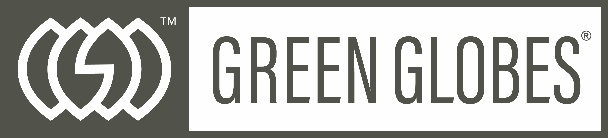 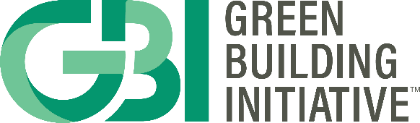 GBI’s Consensus Body Membership Applicationfor BSR/GBI 02-202x, Green Globes Assessment Protocol for Existing BuildingsNote: This form is to be used by an Individual or Organizational Representative requesting membership on the Consensus Body for BSR/GBI 02-202x, Green Globes Assessment Protocol for Existing Buildings. GBI will use the information provided in this application to assess your qualifications and interests for Consensus Body membership in accordance with GBI’s procedures.Please note that if you are selected to join the Consensus Body, your name, title, organization, email, phone number, and city/state will be shared with other Consensus Body members.  All Consensus Body members are required to familiarize themselves with GBI’s procedures for standards development, including responsibilities of Consensus Body members.Please provide the following information. It is important to complete all fields and questions on this form, supply the additional requested information, and sign and date the application.PART I. GENERAL INFORMATIONVoting Principle:Voting Alternate (if applicable):Representation Type	Indicate if you will represent an entity (Organization) or yourself (Individual) on the Consensus Body. Organization 				 IndividualEntity RepresentedComplete the following information on the entity (Company, Association, group or yourself) you will be representing.Interest Category (check one only)Using the description of interest categories listed below, indicate the category that best relates to your representation. 	Producer 	Users 	General InterestInterest Categories:Producer – a representative of a company that is engaged in the manufacture of products covered by the Standard. A consultant or agent who represents a manufacturer is considered a producer. A trade association or professional organization representing a trade or industry is considered a producer.Users – a representative that is directly involved in designing, constructing or in the use or operation of environmentally preferable buildings: owners, builders, developers, architects, engineers, insurance companies, occupants, disability rights advocates, facility managers, utilities, government personnel, property management companies and building consultants.General Interest – a variety of perspectives that may include academia, scientists, technical societies, consumer groups, environmental groups, testing and standards organizations, and other subject matter experts.PART II. FUNDINGWho or what organization, company, interest, etc. will fund your participation on the Consensus Body? Specify names, address, telephone and contact’s title as appropriate.PART III. AUTHORITY AND PARTICIPATIONWill you, as the Representative, be authorized to vote on behalf of the entity you represent? (Appropriate authorization may be required.)	Yes 				NoWill you, as an Individual member or Organizational Representative, be instructed on how to vote?	Yes 				NoWill you, as an Individual member or Organizational Representative, be able to participate in the full process of the Consensus Body for Existing Buildings, such as attending meetings and responding to correspondence?	Yes 				NoPART IV. REQUEST FOR CONSENSUS BODY EB MEMBERSHIPIf you are interested in actively participating on the Consensus Body for Existing Buildings, please answer questions 1-3 below. Attach a résumé or additional sheets as necessary. State why you wish to be a Representative on the Consensus Body for Existing Buildings and describe your specific relationship to or interest in one or more elements of Consensus Body work.State the extent to which the Consensus Body for Existing Buildings’ work directly and materially affects your interests.Provide evidence of expertise in areas relevant to the Consensus Body for Existing Buildings and the Interest category you have selected in Part 1-3 above.PART IV. APPLICANT SIGNATUREAn application is not complete without submitting a signed Green Building Initiative Code of Conduct form at https://www.thegbi.org/ansi. I attest that the information provided in this form is true and accurate.PART V. HEAD OF DEPARTMENT AUTHORIZATION (if applicable)I attest that I authorize the above individual to represent this organization/entity. Email Completed Form: marx@thegbi.orgFor questions please contact Emily Marx, Manager of Standards and Program Support, at marx@theGBI.org or 503.274.0448 x103.
Name:Title:Company:City:State/Province:State/Province:Direct phone:Ext.:Mobile:(preferred)Email:Name:Title:Company:City:State/Province:State/Province:Direct phone:Ext.:Mobile:(preferred)Email:Representing:Main Contact:Name:Title:Company:City:State/Province:State/Province:Direct phone:Ext.:Mobile:Email:Funding by:Main Contact:Title:Company:City:State/Province:State/Province:Direct phone:Ext.:Mobile:Email:Signature:                           Date:Signature:                   Date: